Godziny dostępności nauczycieli: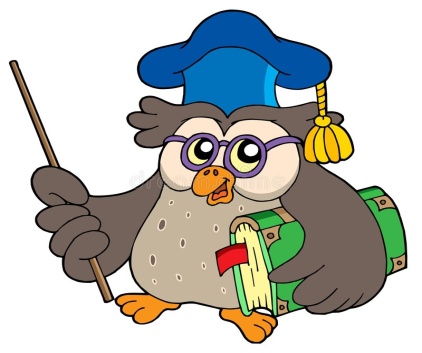 Serdecznie zapraszamy wychowanków i rodziców do kontaktu.IMIĘ I NAZWISKODZIEŃ TYGODNIAGODZINY Ewa Jędrzejewskaponiedziałek14.00- 15.00Wioletta Kowalczykwtorek15.00- 16.00Waldemar Laseckiwtorek8.00- 9.00Wiesław Grabowski środa 15.00- 16.00 Katarzyna Obczyńska- Wojenkapiątek12.00- 13.00